В связи с началом реформы системы расширенной ответственности производителей и импортеров (далее – РОП), а также вступившими в силу нормативными правовыми актами новой системы регулирования с 05 по 07 марта 2024 года при непосредственном участии Федеральной службы по надзору в сфере природопользования (Росприроднадзор) состоится обучение по программе повышения квалификации «Включение в Реестр утилизаторов: право или обязанность? Порядок исполнения РОП импортерами и производителями» (далее – Программа) в формате «лекция – обучение – диалог».Спикеры Программы: Руководитель Федеральной службы по надзору в сфере природопользования Светлана Геннадьевна Радионова; Специалисты Росприроднадзора, непосредственно участвующие в выработке позиции контролирующего органа власти по данному вопросу; Ведущие эксперты-практики. Организаторами мероприятия выступят: Союз Экологов России, Российский университет дружбы народов имени Патриса Лумумбы (РУДН), ФГБУ «ФЦАО».Основные темы образовательной Программы:- новая система регулирования РОП с 01.01.2024;- утилизаторы отходов от использования товаров: требования и ответственность;- типовые ошибки и проблемы при подготовке и направлении заявки на включение в реестр утилизаторов;- отчетная кампания: особенности отчетности за 2023 и 2024 годы.Обучение по Программе позволит систематизировать требования по исполнению в части РОП, минимизировать риски вероятности различных трактовок требований законодательства, услышать позицию контролирующего органа и задать интересующие вопросы.Место проведения: г. Москва, ул. Миклухо-Маклая, 6 (главный корпус РУДН).Форма обучения: очная, заочная с применением дистанционных образовательных технологий (ДОТ). Обучение платное.Приглашаем принять участие в Программе. По окончанию программы при успешном прохождении аттестации выдается удостоверение о повышении квалификации.Подробные условия участия и заявка на участие в образовательной программе приведены в приложении к настоящему письму.Контактное лицо для связи: Березина Оксана Викторовна, 
тел. + 7 (925) 780-03-54, Дьяков Иван Григорьевич, тел. + 7 977 797 25 91, адрес электронной почты: seminar.rop@omor-eco.ru Приложения: Тайминг мероприятия на 3 л.;Заявка на участие в обучении на 2 л.Дополнительные документы для получения удостоверения ДПО (16 часов) на 5 л.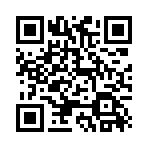 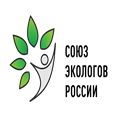 Общероссийское межотраслевое объединение работодателей в сфере экологии и природопользования«Союз Экологов России»127055, Москва, Новослободская улица,д. 20, стр. 6, офис 3,тел. 8 (495)-532-48-66,e-mail: омор@союз-эко.рфhttp://союз-эко.рфОГРН 1237700611862,ИНН/КПП 9707007208/770701001Исх. № ИД-08/0224 от 19.02.2024г.На № _____ от _______________Общероссийское межотраслевое объединение работодателей в сфере экологии и природопользования«Союз Экологов России»127055, Москва, Новослободская улица,д. 20, стр. 6, офис 3,тел. 8 (495)-532-48-66,e-mail: омор@союз-эко.рфhttp://союз-эко.рфОГРН 1237700611862,ИНН/КПП 9707007208/770701001Исх. № ИД-08/0224 от 19.02.2024г.На № _____ от _______________Общероссийское межотраслевое объединение работодателей в сфере экологии и природопользования«Союз Экологов России»127055, Москва, Новослободская улица,д. 20, стр. 6, офис 3,тел. 8 (495)-532-48-66,e-mail: омор@союз-эко.рфhttp://союз-эко.рфОГРН 1237700611862,ИНН/КПП 9707007208/770701001Исх. № ИД-08/0224 от 19.02.2024г.На № _____ от _______________Общероссийское межотраслевое объединение работодателей в сфере экологии и природопользования«Союз Экологов России»127055, Москва, Новослободская улица,д. 20, стр. 6, офис 3,тел. 8 (495)-532-48-66,e-mail: омор@союз-эко.рфhttp://союз-эко.рфОГРН 1237700611862,ИНН/КПП 9707007208/770701001Исх. № ИД-08/0224 от 19.02.2024г.На № _____ от _______________О проведении обучения по программе повышения квалификации 
05-07 марта 2024 г. по РОПО проведении обучения по программе повышения квалификации 
05-07 марта 2024 г. по РОП